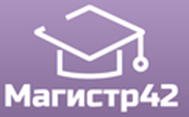 Учредитель Конкурса:Межшкольная Ассоциация Учителей Научно-Естественных Дисциплин «МАГИСТР»Список участников и результаты дистанционного Всероссийского конкурса «ПЕДАГОГИЧЕСКОЕ МАСТЕРСТВО»    Сайт МАУНЕД МАГИСТР - http://www.magistr42.com    Электронный адрес - mauned@yandex.ru    Телефон для справок -8 905 072 41 32СЕРИЯ ПМРЕГ.НОМЕРФИО, должностьРЕГИОН, ОУНОМИНАЦИЯРЕЗУЛЬТАТ058Зубова Анастасия Геннадьевна,воспитательМКДОУ Заславский детский сад Иркутская область, Балаганский район, д. ЗаславскаяВнеклассное мероприятие3 степень057Зубова Людмила Александровна,учитель начальных классовМБОУ Заславская СОШ Иркутская область, Балаганский район, д. ЗаславскаяМетодическая разработка2 степеньПриказ №46 от 28.10.2019г.056Савченко-Осмоловская Светлана Сергеевна, учительГКОУКО «Калужская школа «Гармония» Калужская область, г. КалугаПедагогический проект1 степень055Чудина Евгения Викторовна,преподавательГБПОУ "Суровикинский агропромышленный техникум" Волгоградская область, Суровикинский район, город СуровикиноМетодическая разработка3 степень054Куликова Елена Сергеевна,преподавательГБПОУ "Суровикинский агропромышленный техникум" Волгоградская область, Суровикинский район, город СуровикиноСтатья3 степеньПриказ №45 от 24.10.2019г.053Жданова Надежда Николаевна, Воспитатель детского садаМБДОУ д/с № 36 Нижегородская область, Кулебакский район,село ТепловоМетодическая разработка2 степень052Сеткова  Ирина Николаевна, педагог дополнительного образованияМАУ ДО «ДЮСТШ» по автомотоспорту Иркутская область, город БратскПрезентация2 степеньПриказ №44 от 17.10.2019г051Кутузова Ирина Александровна,Учитель начальных классовМАОУ «Лицей № 12» г. Стерлитамак РБВнеклассное мероприятие1 степень050Невская Наталья Викторовна, преподаватель музыкальных дисциплинДШИ при ГБПОУ «НОКИ им. С.В. Рахманинова» Новгородская область, г. Великий НовгородМетодическая разработка3 степень049Мысягина  Наталья  Михайловна,воспитательМБДОУ д/с № 36 Нижегородская область, Кулебакский р-н, с. Тёплово    Педагогический проект1 степень048Анохин Сергей Евгеньевич, учитель физической культуры
МБОУ «Журавенская средняя школа» Московская область, Зарайский район, д.ЖуравнаПедагогический проект1 степеньПриказ №43 от 12.10.2019г047Тюрина Лариса  Алексеевна,воспитательМБДОУ д/с № 36 Нижегородская область, Кулебакский р-н, с. Тёплово    Конспект1 степень046Артемова Татьяна Геннадьевна,воспитательМБДОУ д/с № 36 Нижегородская область, Кулебакский р-н, с. Тёплово    Конспект3 степень045Грунина Ирина  Васильевна,воспитательМБДОУ д/с № 36 Нижегородская область, Кулебакский р-н, с. Тёплово    Конспект3 степеньПриказ №42 от 09.10.2019г044Коршунова Светлана Геннадиевна, Учитель начальных классовМБОУ «Школа №15» г.Казань, Республика ТатарстанМетодическая разработка2 степень043Эргашева  Марина  Васильевна,воспитательМАДОУ «Детский сад №460» Нижегородская область, город Нижний НовгородПедагогический проект3 степеньПриказ №41 от 03.10.2019г042Тюрина Татьяна Владимировна,воспитательМБДОУ д/с № 36 Нижегородская область,Кулебакский район ,Село ТепловоМетодическая разработкаУчастиеПриказ №40 от 28.09.2019г041Прошина Яна Дмитриевна,Учитель начальных классовМБОУ школа №9 Нижегородская область, город КулебакиМетодическая разработка3 степень040Юдина Ирина Ивановна,воспитательМБДОУ детский сад № 36 Нижегородская область, Кулебакский район, село ТёпловоМетодическая разработка2 степень039Коваль Елена Владимировна, воспитательДесятова  Лариса  Павловна, воспитательСП «Детский сад «Центр коррекции и развития детей» Самарская область, г. НовокуйбышевскМетодическая разработка2 степень038Скареднова Ирина Самсоновна,Старший воспитательФилиал №1 «Чебурашка» МДОУ детский сада «Родничок» Республика Алтай, Турочакский район, с.ТурочакРабочая программа1 степень037Рыжевская Татьяна Васильевна,воспитательМБДОУ д/с №36 Нижегородская обл., г.о.г.КулебакиМетодическая разработка3 степеньПриказ №36 от 25.09.2019г036Анохина Наталья Евгеньевна,учитель математики высшей квалификационной категорииМБОУ «Лицей №17» Город Северодвинск Архангельской областиМетодическая разработка1 степень035Беляева Елена Михайловна,Музыкальный руководительМБДОУ «Детский сад №45 «Добрая Фея»Кемеровская область; г. Междуреченск ПрезентацияУчастие034Звездетская Светлана Александровна,Учитель начальных классовМБОУ ШР «СОШ № 4» г. Шелехов , Иркутская областьМетодическая разработка (факультатив)2 степеньПриказ №35 от 21.09.2019г.033Кочкин Олег Викторович,учитель физической культурыМБОУ СОШ с. Первомайское Приморский край, Михайловский район, с. Первомайское Методическая разработкаУчастиеПриказ №33 от 24.07.2019г.032Залалова Нурия Нурсалиховна,
Учитель математикиМБОУ СОШ №3 с УИОП  Республика Татарстан, г. БугульмаРабочая программа1 степеньПриказ №32 от 22.07.2019г.031Багрянцев Евгений Владимирович,преподавательМАУ ДО «Детская школа искусств г. Печора» Р. КомиЛитературное творчество1 степеньПриказ №31 от 17.06.2019г.030Фомина Елена Валерьевна,Педагог дополнительного образованияМБУ ДО ЦДТ Кемеровская область, город МеждуреченскПрезентацияУчастиеПриказ №25 от 31.05.2019г.029Авсецина Елена Алексеевна,учитель английского языкаМБОУ Советская СОШ Ростовская область, Советский район, ст. СоветскаяРабочая программа2 степень028Ешакина Анастасия Сергеевна,ВоспитательПротько Наталья ВладимировнаМБДОУ №49 Кемеровская область,г. Ленинск-Кузнецкий Методическая разработкаУчастиеПриказ №23 от 30.03.2019г.027Новосельцева Ирина Кондратьевна,Музыкальный руководитель,Лобанова Вера Павловна,воспитательМБДОУ Плотниковский детский сад «Теремок» Кемеровская область, Промышленновский район, п. ПлотниковоСценарий развлечения3 степень026Линник Анна Анатольевна,воспитательХорошева Елена Геннадьевна,ВоспитательМБДОУ №45 «Добрая фея»Кемеровская область г. МеждуреченскМетодическая разработка3 степеньПриказ №20 от 13.03.2019г.025Леонова Зоя Борисовна,учитель информатикиМОУ Удельнинская гимназияМосковская область,Раменский район,п.УдельнаяРабочая программа3 степень024Ларина Светлана Николаевна,учитель начальных классовМОУ Удельнинская гимназияМосковская область,Раменский район,п.УдельнаяРабочая программаУчастие023Кузнецова Галина Александровна,учитель начальных классовМОУ Удельнинская гимназияМосковская область,Раменский район,п.УдельнаяМетодическая разработкаУчастиеПриказ №18 от 02.03.2019г.022Майманова Ольга Владимировна,Учитель русского языка и литературыМОУ «Чойская СОШ»С. Чоя, Чойский район, Республика АлтайВнеклассное мероприятие2 степеньПриказ №16 от 27.02.2019г.021Рамазанова Рената Зейнулаховна,воспитательМБДОУ №7 «Буровичок»ХМАО-Югра, Тюменская область, г. СургутПортфолио педагога2 степень020Фомина Елена Валерьевнеа,Педагог дополнительного образованияМБУ ДО ЦДТКемеровская область, город МеждуреченскРабочая программа2 степень019Тронова Галина Александровна,преподаватель высшей квалификационнойкатегории, методист высшей категорииПриморский институт железнодорожноготранспорта – филиал Дальневосточногогосударственного университета путей сообщения в г.Уссурийске, Приморский крайПортфолио педагога2 степеньПриказ №15 от 22.02.2019г.018Корелина Наталья Викторовна,Преподаватель русского языка илитературыГБПОУ «Кособродскийпрофессиональный техникум»Курганская область, р.п.КаргапольеМетодическая разработка1 степень017Матлак Оксана Николаевнеа,ВоспитательМБДОУ «ДС ОВ «Белочка»г. Тарко-Сале, ЯНАОСценарии мероприятий для родителей3 степень016Майманова Ольга Владимировна,Учитель русского языка и литературыМОУ «Чойская СОШ»С. Чоя, Чойский район, Республика АлтайМетодическая разработка3 степень015Майманова Ольга Владимировна,Учитель русского языка и литературыМОУ «Чойская СОШ»С. Чоя, Чойский район, Республика АлтайМетодическая разработка3 степеньПриказ №14от 20.02.2019г.014Тимофеева Мария Юрьевна, учительМОУ Удельнинская гимназияМосковская область, Раменский район,п.УдельнаяПедагогический проект2 степеньПриказ №13от 15.02.2019г.013Суранова Юлия Георгиевна,ВоспитательМБДОУ №7 «Буровичок»ХМАО-Югра, Тюменская область, г. СургутПортфолио педагога2 степень012Клейн Татьяна Владимировна,Учитель - логопедМБДОУ «ДС ОВ «Белочка» ЯНАО,г. Тарко –СалеМастер-класс педагога3 степень011Клейн Татьяна Владимировна,Учитель - логопедМБДОУ «ДС ОВ «Белочка» ЯНАО,г. Тарко –СалеМастер-класс педагога1 степеньПриказ №7от 09.02.2019г.010Шипунова Ольга Михайловна,Учитель английского языкаМОУ «Чойская СОШ» Республика Алтай, Чойский район, село ЧояМетодическая разработка2 степень009Атаманова Ирина Васильевна,Учитель русского языка и литературыМОУ «Чойская СОШ» Республика Алтай, Чойский район, село ЧояМетодическая разработка1 степеньПриказ №6 от 06.02.2019г.008Ивличева Татьяна Анатольевна,Музыкальный руководительМБДОУ «ДС ОВ «Белочка»ЯНАО, Тюменская область, г. Тарко- СалеМетодическая разработка3 степеньПриказ №5 от 02.02.2019г.007Шестакова Галина Александровна,Учитель географииМОУ « Ульканская СОШ №2»Иркутская область, Казачинско-Ленский район, пгт УльканМетодическая разработка2 степень006Гусакова Наиля Фаритовна,Учитель-логопедМАДОУ «Детский сад «Ручеёк»ЯНАО, г. Новый УренгойМетодическая разработка2 степень005Катырбаева Елена Валентиновна,Преподаватель русского языка и литературыКГПОАУ «Камчатский колледж технологии  и сервиса» Камчатский край, г. Петропавловск-КамчатскийМетодическая разработка1 степеньПриказ №4 от 31.01.2019г.004Яковлева Надежда Васильевна,Учитель географииМОУ Аргунская СОШ Забайкальский край, Нерчинско-Заводский р-н, село АргунскМетодическая разработка2 степень003Драева  Гюзель Рифатовна, ВоспитательМБОУ «Избердеевская НШДС»Тамбовская обл., Петровский район, с. ПетровскоеМетодическая разработка3 степеньПриказ №3 от 23.01.2019г.002Павлова Вера Валерьевна,ВоспитательМБДОУ №49 Кемеровская область,г. Ленинск-КузнецкийМетодическая разработкаУчастие001Беляева Наталья Анатольевна,ВоспитательМБДОУ №49 Кемеровская область,г. Ленинск-Кузнецкий Методическая разработкаУчастиеПриказ №1 от 08.01.2019г.